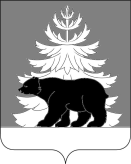 РОССИЙСКАЯ ФЕДЕРАЦИЯИРКУТСКАЯ ОБЛАСТЬАдминистрация Зиминского районного муниципального образованияР А С П О Р Я Ж Е Н И Еот   17.06.2021                            г.Зима                                    	 №  96Об определении ответственного должностного лица  по вопросу реализации мероприятий по выявлению, оценке объектов накопленного вреда окружающей среде, организации работ по ликвидации накопленного вреда окружающей среде на территории  Зиминского района	Во исполнение  постановления администрации Зиминского районного	 муниципального образования  от 30.11.2020 года № 1005 «Об утверждении Положения о порядке выполнения работ по выявлению, оценке и ликвидации объектов накопленного вреда окружающей среде на территории Зиминского районного	 муниципального образования» 	1. Определить ответственным должностным лицом по вопросу  реализации мероприятий по выявлению, оценке объектов накопленного вреда окружающей среде, организации работ по ликвидации накопленного вреда окружающей среде на территории  Зиминского района - главного специалиста отдела ЖКХ и экологии Филимонову Ирину Николаевну.	2. Настоящее распоряжение разместить на официальном сайте администрации Зиминского районного муниципального образования www.rzima.ru в информационно-телекоммуникационной сети «Интернет».	3. Настоящее распоряжение вступает в силу со дня его подписания.	4. Контроль исполнения настоящего распоряжения возложить на заместителя мэра по управлению муниципальным хозяйством Ширяева А.А..Мэр Зиминского районногомуниципального образования                                                                               Н.В. Никитина